 LOS NIÑOS EN RIESGO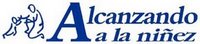 SOMOS LOS ANIMADORES UNA RED PERMANENTE DE TRABAJO Y ORACIÓN POR LOS NIÑOS EN RIESGOUNA OPORTUNIDAD PARA RESPONDER AL LLAMADO DEL SEÑOR...
GRAN CELEBRACIÓN DE ORACIÓN Y ALABANZA CON LOS NIÑOSSabemos nostros que...
¿“La mitad de los niños y niñas del mundo corren algún tipo de riesgo? Debemos orar nosotros  por la niñez del mundo que sufre pobreza, abuso, explotación.. y debemos saber que”
- mil millones de niños y niñas viven en extrema necesidad (UNICEF)
- Más de 1 millón de niños y niñas viven en prisión, ya sea por que han cometido infracciones ó porque nacieron en la cárcel ó viven con sus madres ahí.
- 10 millones de niñas y niños sufren de explotación sexual forzada y todos los años se une a este grupo un millón más.
- 15 millones  son huérfanos a causa del SIDA y 1,800 niños cada día son infectados del VIH.
EN AMÉRICA LATINA...
- 4 millones de niños y niñas tienen desnutrición.
- 6 millones de niños y niñas son victimas de la violencia.
- 4.5 millones están en las calles.
- 7.5 millones de niños y niñas se encuentran en situación de abandono y orfandad.
- Más de 250,000 han quedado huérfanos por el VIH/SIDAEN PERÚ…
- 2 millones de niños y adolescentes viven en situaciones de extrema pobreza ó indigencia.
- Más de 1 millón y medio de niños entre 3 y 17 años No asiste a la escuela.
- Más de 2’000,000 de menores adolescentes trabajadores, muchos explotados.
- La mortalidad en niños menores de 5 años es de 46.5% por mil nacidos vivos y en las zonas rurales de 84.3% por 1,000 nacidos vivos.
- 41.2 % de niños y niñas son maltratados físicamente con frecuencia por sus padres y 85% son maltratados psicológicamente.
- El 25% de niños y niñas menores de 5 años padecen de desnutrición crónica. Áreas urbanas (13%) y áreas rurales (40%).
- 79,764 niños y adolescentes de  19 años tienen alguna discapacidad física y mental siendo tratados inadecuadamente o maltratados física y psicológicamente.
- 165,000 adolescentes entre 15 y 19 años ya son madres o están gestando. Zonas rurales (25%), áreas urbanas (9.3%), selva (31%).Internet, zona de riesgo para niños cuando no están bajo supervisión     Pese a que Internet es una plataforma en la que los niños pueden desarrollar habilidades, ampliar conocimientos e interactuar en un mundo globalizado, también puede ser una zona de alto riesgo si no se tiene la supervisión de un adulto responsable. De acuerdo con  de Internet (Amipci) de los 22.7 millones de internautas que existen en el país, 1.6 millones tienen entre seis y 12 años de edad que se encuentran ubicados en zonas urbanas.
     Para la autora del libro "Técnicas de hacker para papás", Mar Monsoriu Flor, el ciberespacio es un lugar en donde conviven millones de personas "que no siempre tienen buenas intenciones con los niños", pues se puede tratar de pederastas, depredadores sexuales o defraudadores.
     Los niños tienen poca visión del peligro y su vulnerabilidad frente a una computadora aumenta cuando no están bajo la supervisión de sus padres, quienes por falta de tiempo o desconocimiento de las nuevas tecnologías, no están enterados de los sitios que sus hijos visitan, con quién "chatean" o qué hacen cuando están solos y tienen una webcam.Monsoriu refirió que una práctica sumamente peligrosa es la denominada "hoop-ups", es decir sexo sin tocarse y que es una fuente de imágenes producidas por los propios niños y niñas que fueron persuadidos por adultos que se hicieron pasar por menores de edad "con frecuencia esas fotos o videos van a parar a sitios pornográficos".
     El Internet, agrega Monsoriu, puede generar comportamientos adictivos relacionados con los videojuegos en línea y con el juego de dinero, los cuales son tan atractivos que los enganchan fácilmente y que en algunos casos tienen que tratarse en centros especializados.
    Una simple broma de un menor en  puede convertirse en una actividad delictiva seria cuando insultan, amenazan e injurian a otra persona bajo el aparente anonimato que les da un correo electrónico o el chat, por lo que los padres deben hacerle saber a sus hijos que no todo está permitido en Internet.
    Unos padres informados, con conocimientos tecnológicos y dispuestos a compartir con sus hijos el potencial educativo de herramientas como Internet, son los mejores recursos para protegerlos de los peligros a los que pueden estar expuestos.
    Por ello, nunca está de más que los adultos que están a cargo de un menor de edad, aprendan a usar el correo electrónico, a instalar software de control de páginas Web y contenidos; así como acercarse a ellos para conocer las relaciones que establecen a través de blogs, correos electrónicos y mensajería instantánea.
    Las recomendaciones para prevenir experiencias desagradables son parecidas a las que cualquier adulto podría darle a un niño al advertirle que no debe hablar con desconocidos, proporcionar datos personales ni sobre su familia, dejar la puerta abierta de la casa o cruzar avenidas sin precaución.
"Internet es como la calle en donde transitan personas con comportamientos sociales tanto positivos como negativos, de diferentes culturas y posiciones socioeconómicas", dice el presidente de , Fernando Solcá.
    Consciente de ello, agrega, la asociación se mantiene en constante contacto con iniciativas que impulsan el uso sano y seguro de , ya que se trata de una labor educativa y de alerta para que la sociedad pueda disfrutar de la "más maravillosa herramienta de comunicación jamás creada".    "El mejor filtro contra el abuso sexual de menores en Internet son los propios padres, no un programa de cómputo"     Por su parte, el presidente de  contra la Pornografía Infantil, Dimitri Senmache, fue categórico al afirmar que los filtros informáticos son tan sólo una pequeña herramienta para ayudar a los padres a que sus hijos no visiten páginas de sexo o violencia, pero que el mejor filtro siempre será la educación que les impartan. "Persiste la idea errónea de creer que todos los problemas de violencia y sexo en Internet se solucionan, cual barita mágica, colocando un filtro (software) en la computadora que usarán los menores de edad. Ello es un grave error. Si bien es cierto que los programas de filtro ayudan a censurar cierto tipo de páginas que pueden afectar a nuestros hijos, el mejor filtro es tener unos padres bien informados, que puedan ayudar a sus hijos enseñándoles los riesgos que existen en una navegación sin precaución", resaltó el representante de  - Perú, institución que viene realizando acciones y programas en torno a educar a los usuarios, principalmente menores de edad, en las técnicas de navegar sin riesgo siendo precavidos.    "Los programas informáticos no piensan, son sólo programas que descartarán las páginas o las palabras que previamente hayan sido colocadas en la base de datos de del programa como filtro, pero si tenemos en cuenta que día a día se crean miles de páginas en , la mayoría de sexo y violencia, no existirá entonces un filtro sobre la tierra que nos solucione el problema, puesto que un filtro nunca podrá discernir entre lo que es bueno y lo que es malo. Por ello, nuestra apuesta por una política de prevención mediante la educación a los usuarios, a los padres de familia y a los maestros de educación inicial, primaria y secundaria", puntualizó Senmache.Paediatrica 2000 3(1): 32 - 35 SER NIÑO EN EL PERÚ: pobreza, enfermedad y riesgo social
Igor Flores Guevara*     La situación de la niñez está determinada por el contexto socioeconómico y cultural del país y, en particular, por las condiciones de las familias con las que viven, espacio en el que crecen, se socializan y desarrollan. La situación de la niñez es una responsabilidad que involucra a los Estados, familias y la sociedad en su conjunto (1)POBREZA Y POBLACIÓN PERUANA

En el año 2000, el Perú tiene una población de 25 millones 662 mil habitantes, de los cuales el 39,7% son menores de 18 años. En 1997, ésta población representaba el 42%, y en 1992 era el 43,4%. A pesar de la tendencia decreciente de éste grupo poblacional, su porcentaje continúa siendo elevado en el área rural (45%). Así pues, niñez y adolescencia constituyen más de un tercio de la población, con un peso social y político fundamental. No se puede proponer modelos de desarrollo que aspiren basarse en la justicia sin considerar de manera prioritaria en sus políticas a esta población (2)(3). La situación económica del país muestra indicadores macroeconómicos que reflejan cierta estabilidad. Sin embargo, en ésta última década se observa una desaceleración del ritmo de crecimiento económico y un mayor deterioro de los niveles de ingreso de la población. De acuerdo a  de Hogares IV trimestre de 1995, realizada por el INEI, 45,3% de la población peruana se encuentra en situación de pobreza. Según la misma fuente, son pobres extremos el 19,3%, es decir cuatro millones y medio de peruanos. La mayor concentración de pobres del país está en el área rural, con un porcentaje de pobres cercano al 60%, y en pobreza extrema al 38,4% (4), aunque otras fuentes mencionan porcentajes de pobreza extrema del 70% entre la población rural (3).Además de la pobreza, el Perú tiene un alto y persistente grado de desigualdad distributiva, agravada por una economía que funciona con exclusiones del mercado interno y externo. Las brechas sociales y económicas se amplían en las provincias del interior del país y las zonas urbanomarginales, al evidenciarse que el 40% de la población con ingresos más bajos sólo accede al 18% del Ingreso Nacional (1).     La población indígena sigue ubicada en la base de la pirámide de ingresos, ya que la exclusión del mercado interno y de los derechos económicos le afecta más. Durante los años ochenta y noventa, el gasto público en servicios sociales básicos (educación, salud, vivienda y programas de empleo) cayó en términos absolutos, el nivel de 1992 representaba solamente un 49% de su valor en 1980; también declinó como proporción del PBI: del 4,6% a principios de los setenta al 3,4% a principios de los 90; esta disminución de recursos produjo una reducción significativa en la calidad de los servicios públicos. Este marco de crecimiento económico lento y desarrollo social insuficiente nos permitirá comprender la situación de la familia y de la niñez en el Perú (1) (3) (8).Con respecto a las familias, se constata que las condiciones en las que se desenvuelven la mayoría de niños, muestran una serie de insuficiencias y desventajas que repercuten desfavorablemente en su desarrollo. Son factores a considerar: pobreza, precariedad de la vivienda, limitado acceso a los servicios básicos, desempleo y subempleo, comercio informal, bajo nivel educativo de los padres, tamaño y composición de las familias, alta tasa de fecundidad y embarazos no deseados, medios masivos de comunicación y ambientes familiares deprivados.  1991, realizada por el Instituto CUANTO indica que 62 de cada 100 niños no cubren sus necesidades básicas (pobreza crítica); de estos últimos, el 45% no l satisface sus necesidades alimentarias mínimas (pobreza extrema).   En lo que respecta a la vivienda, el 30% de hogares en el Perú carecen de electricidad, cifra que en el campo se eleva a 80%; el abastecimiento de agua por red pública alcanza el 80% de hogares urbanos y sólo el 22% de los rurales; más del 60% de hogares rurales carece de alguna modalidad de servicio sanitario. Niños en riesgo en Perú Para 1996, el desempleo ascendía a 9,4% y el subempleo se elevaba a 74,3%; la mitad de la población femenina y masculina cuentan con menos de 4 y 5 años de estudio, respectivamente; la familia peruana promedio cuenta con 5 miembros y el 25% de hogares son jefaturados por mujeres, el 47,7% de las mujeres que trabajan también tiene que hacerse cargo del cuidado de los niños sin apoyo conyugal. En los últimos 20 años el nivel de fecundidad en el Perú ha descendido en 34%, en  sido de 3,0 hijos por mujer, en 1990 fue de 3,7 y para el año 2015 se estima en 2,2. Sin embargo, persisten diferencias: 4,7 rural, 2,2 urbano; 6 en mujeres sin instrucción, 2 en mujeres con educación superior. En 1999 había cerca de 11 mil adolescentes de  14 años que ya eran madres, y entre los 15 y 19 años ya suman 147 mil. La pobreza no implica solamente limitaciones materiales sino todo un conjunto de valores, actitudes y formas de conducta que, estructuradas entre sí, constituyen todo un estilo de vida que orienta a niños y adultos en ambientes deprivados. Desde pequeños, los niños entienden que la responsabilidad en el hogar es colectiva y que la escasez obliga a compartir sus escasos bienesEl juego no es valorado por los padres, que lo consideran algo intrascendente. Urgidos por las necesidades, muchos padres no les brindan la atención que ellos requieren; hay una especie de semiabandono frente al niño, aun cuando este vive con su familia y no solamente entre los pobres sino también entre los niños de familias adineradas. El acceso a la información se ha incrementado, sin embargo la calidad de los contenidos que se difunden dista mucho de contribuir a la formación de valores en la sociedad. Existe un prematuro inicio sexual, consecuencia del hacinamiento y la falta de privacidad. La organización familiar en las zonas pobres tiene una estructura fuertemente jerarquizada, con predominio del varón sobre la mujer; la autoridad en la familia es preservada fundamentalmente a través del castigo físico; se impone, no se negocia o dialoga. Sin embargo, el castigo no sólo es contra los hijos sino también entre la pareja, enrareciendo el ambiente familiar; el propio hogar se convierte en un espacio de alto riesgo (1) (2) (3).En América Latina, se habla de "dos tipos de infancia": aquellos niños englobados en el concepto de "menores en circunstancias especialmente difíciles" (MCED) y los que no lo están. Este concepto desarrollado por UNICEF define a los niños que viven en situación de riesgo e incluye las siguientes categorías: menores con necesidades específicas de atención preventiva; menores trabajadores y de la calle; menores en conflicto armado; menores refugiados y desplazados por discriminación religiosa, social o política; menores institucionalizados; menores víctimas de maltrato y abandono; menores esclavizados, maltratados, prostituidos o explotados; y menores en desastres naturales y ecológicos. Obviamente, nuestros niños en riesgo se incluyen en muchas, sino en todas, estas categorías (3) (6). Como Pediatras, debemos conocer y manejar estrategias preventivas, diagnósticas y terapéuticas que se ajusten a ambos tipos de infancia  NIÑEZ Y NECESIDADES DE ATENCIÓN PREVENTIVA. En lo que se refiere a los niños con necesidades específicas de atención preventiva, el estado de salud es el punto crucial. La mortalidad en la niñez sigue en descenso en el Perú; pero, aun sigue siendo alta en comparación con otros países vecinos. En la actualidad, de cada mil nacidos vivos, 43 fallecen antes de cumplir el primer año de vida, y 24 antes del primer mes (7). En 1990 fallecieron 62 por cada mil y en 1986 fueron 81 por cada mil. De continuar el descenso esta cifra disminuiría hasta 25 por mil en el año 2015. Sin embargo, en el área rural es de 55 por mil y en Huancavelica es de 86 por mil (2) (5), como reflejo de profundas desigualdades regionales. Cabe precisar que esta disminución en la mortalidad infantil se produce sin que necesariamente se haya modificado de manera positiva la calidad de vida de la población, puesto que este indicador es muy sensible a medidas de atención primaria de salud, alteraciones en las prácticas de higiene y educación de las madres. Por otro lado, estas cifras podrían ser más elevadas si se considera que el porcentaje de subregistro en las defunciones infantiles aún continúa siendo elevado (alrededor del 20%).   De acuerdo con información del Ministerio de Salud, en el Perú las tres principales causas de mortalidad infantil en orden de frecuencia son: las afecciones perinatales, las infecciones respiratorias y las enfermedades diarreicas. Casi la mitad de los nacimientos son domiciliarios y el 44% tiene lugar sin atención profesional; el 53% de nacimientos ocurren en condiciones de alto riesgo reproductivo. Recientemente ha disminuido la incidencia de enfermedades inmunoprevenibles, gracias a las altas coberturas de inmunización alcanzadas; para 1995, entre los menores de un año de edad, se constató que el 96,2% tiene una protección adecuada contra la tuberculosis, la protección contra el sarampión llega al 98,9%; en aquellas vacunas que requieren dosis repetidas, APO y DPT, la cobertura es menor y llega al 92,9 y 94,8 por ciento, respectivamente, por la falta de aplicación de todas las dosis.     De acuerdo con ENDES-96, las infecciones respiratorias agudas afectaron al 20% de los niños menores de 5 años en las dos semanas que precedieron al día de la entrevista; de éstos, el 46% fueron llevados a un establecimiento o proveedor de salud para su atención. La prevalencia de la diarrea, en cualquier forma, todavía afecta al 18% de los niños menores de 5 años; el 80% de ellos recibieron algún tratamiento, siendo el incremento de los líquidos (60%) el tratamiento más frecuente; un 30% fue llevado a un establecimiento de salud y sólo a un 16% de los niños le dieron antibióticos. La lactancia es una práctica generalizada en el Perú, pues el 97% de los niños nacidos en los últimos cinco años ha recibido el pecho materno alguna vez; el 75% empieza a lactar en el primer día de nacido; pero ya a los 4 meses sólo el 54% recibe lactancia materna exclusiva; la lactancia dura en promedio 19,2 meses, y el promedio de la lactancia exclusiva es de 4,1 meses pero el 50% de los niños reciben lactancia materna exclusiva durante 2,7 meses debido a la introducción de complementos alimenticios, más del 19% empieza a recibir leche maternizada, otras leches u otros líquidos antes de cumplir 2 meses de vida, y antes del cuarto mes más del 35% han recibido alguno de esos suplementos (7).     La incidencia de desnutrición infantil ha disminuido en los últimos 10 años; a pesar de ello, debemos mencionar que desde mediados de los años ochenta las defunciones infantiles por desnutrición son la única causa de mortalidad infantil que tiene una tasa de crecimiento positiva. Es decir, mientras que se está logrando mayor control sobre los factores tradicionales que provocan la mortalidad, con la profundización de la crisis, más niños en el Perú mueren literalmente de hambre (3). En la actualidad existen en el Perú más de 1,3 millones de niños entre 0 y 5 años de edad en condición de desnutrición crónica o aguda. 